GLENCOE CITY COUNCIL MEETING MINUTES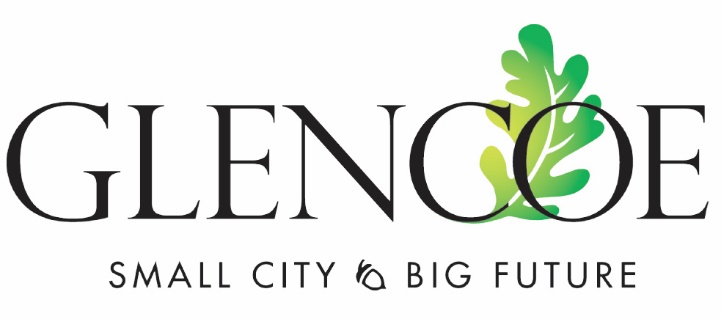 November 28, 2022 – 5:00pmCity Center BallroomAttendees:  Ryan Voss, Sue Olson, Allen Robeck, Cory Neid, Paul Lemke, Arnold BrinkmannCity Staff:  City Administrator Mark Larson, Finance Director Todd Trippel, Public Works Director Jamie Voigt, City Attorney Mark Ostlund, Public Works Director Mark Lemen, Police Chief Tony PadillaOthers:  Mike Drew, Mark Hueser, Jon RodebergPLEDGE OF ALLEGIANCE AND MOMENT OF SILENCEMayor Voss called the meeting to order with all members present.CONSENT AGENDA - NONEPUBLIC COMMENT (agenda items only)PUBLIC HEARINGS – NONE SCHEDULEDBIDS AND QUOTES Airport Terminal Bid Opening and Recommendation – Adinda Van Espen, Airport Engineer, SEHReceived two airport terminal bids ranging from $1.05 million to $1.2 million.  Adinda from SEH reviewed the bids and recommends awarding the bid to Ebert Construction out of Corcoran, Minnesota.Motion:  Neid, seconded by Lemke to approve the full scope of the project.  Robeck questioned if that includes the payment to SEH, which it does.  Vote 4 – 1 with Robeck against, motion carries.Contract Amendment No. 1 with SEH for Construction Administration - Adinda Van Espen, Airport Engineer, SEHMotion:  Neid, seconded by Brinkmann to approve Contract Amendment No. 1 with SEH for Construction Administration Vote 4 – 1 with Robeck against, motion carries.REQUESTS TO BE HEARD - NONE SCHEDULEDITEMS FOR DISCUSSION - NONE SCHEDULEDROUTINE BUSINESSProject UpdatesEconomic DevelopmentPublic InputReportsClose Meeting for Union and Non-Union Labor Negotiations DiscussionMotion:  Neid, seconded by Olson to close the meeting for Union/Non-Union Negotiations at 5:24pm.  Vote 4 – 1 with Robeck against, motion carries.Motion:  Neid, seconded by Lemke to reopen the meeting at 5:37pm.  Vote 4 – 0 with Robeck absent.  Motion carries.  ADJOURNMENTMotion:  Neid, seconded by Lemke to adjourn at 5:38pm.  Vote 4 – 0 with Robeck absent.  Motion carries._________________________________________		_________________________________________Ryan Voss, Mayor					Mark Larson, City Administrator